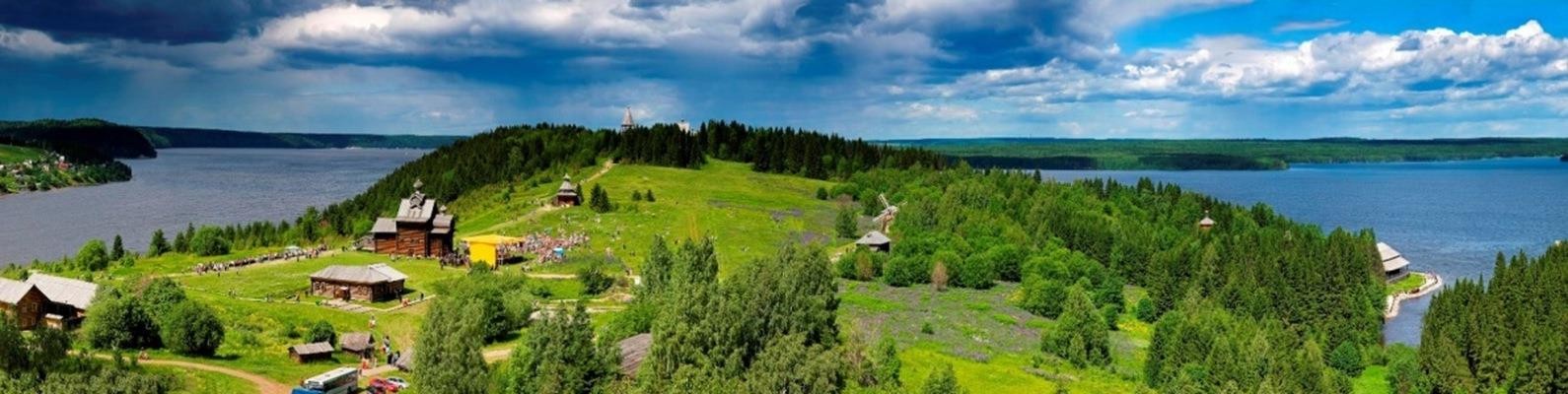 Давайте изучать Пермский край заново! Давайте изучать Пермский край ВМЕСТЕ!Чтобы принять участие необходимо:Рассказать ученикам и коллегам, родителям и всем знакомым о том, что проводится просветительская акция.Зайти на сайт. В поисковую строку ввести: ИПУСТЬПОКОЛЕНИЕПОМНИТ.РФ или перейти по прямой ссылке: https://clck.ru/JSnwM.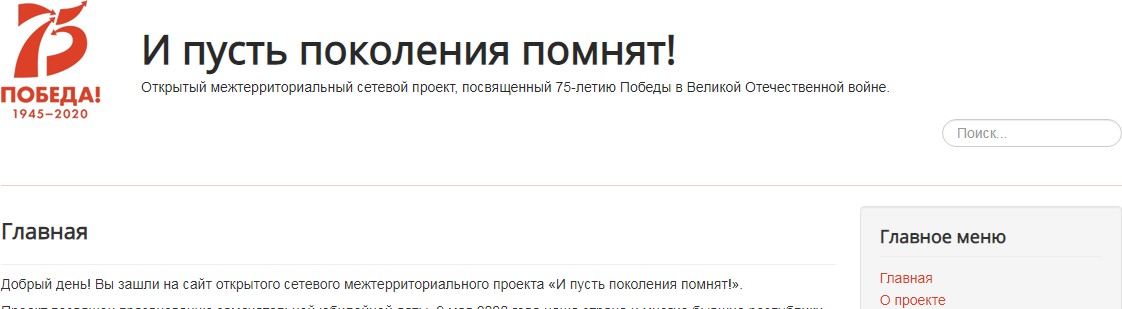 На сайте завести личный кабинет.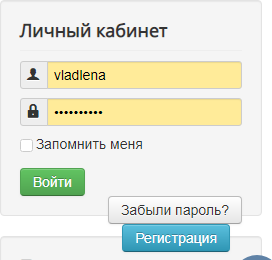 Войти в личный кабинет: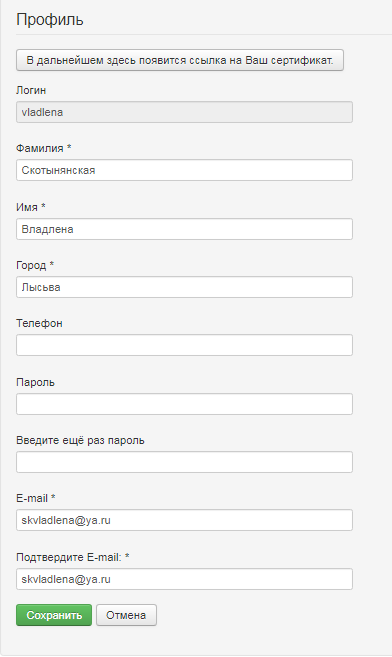 Заполнить сведения о себе в профиле. Не забудьте сохранить. Эта информация необходима для подготовки сертификатов. Обратите внимание! В верхней части кабинета есть кнопка, с помощью которой вы после 10 января 2020 года скачаетесертификат. Так же внизу вы увидите свой ID. Этот номер вам нужно будет ввести во время написания диктанта.С 1 по 3 декабря 2019 года зайти по ссылке на сайт: ИПУСТЬПОКОЛЕНИЕПОМНИТ.РФ или перейти по прямой ссылке: https://clck.ru/JSnwM.Зайти на страницу «III Пермский географический диктант»: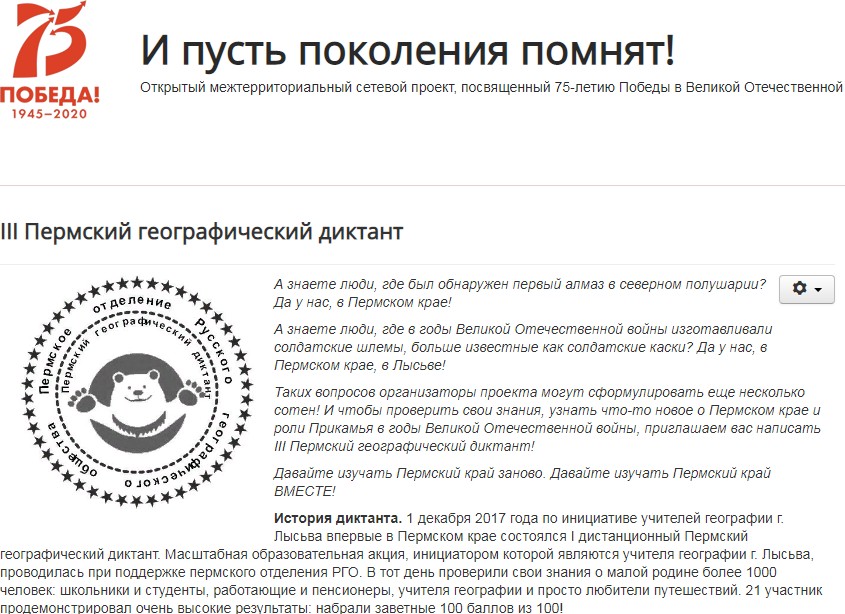 Нажать на кнопку «Написать Пермский географический диктант». Ввести ответы  и не забыть сохранить!Оргкомитет будет в течение месяца проверять ответы, затем готовить сертификаты участникам. Скачать сертификаты можно будет в личном кабинете после 10 января 2020 г.Вся полезная информация в официальной группе проекта: https://vk.com/public154703990Уважаемые	пермяки!	Приглашаем	всех	желающих	принять	участие	в просветительской акции III Пермский географический диктант!Пожалуйста, организуйте участие учеников, родителей, коллег, соседей, знакомых!Давайте изучать Пермский край заново! Давайте изучать Пермский край  ВМЕСТЕ!Оргкомитет Пермского географического диктанта.